“ΨΗΦΙΑΚΟ ΤΑΞΙΔΙ ΣΤΗ ΣΠΙΝΑΛΟΓΚΑ”Το έργο «Ψηφιακό ταξίδι στη Σπιναλόγκα» εντάχθηκε στο Επιχειρησιακό Πρόγραμμα «Κρήτη 2014-2020» με προϋπολογισμό 252.880,00 €, χρηματοδότηση από το Ευρωπαϊκό Ταμείο Περιφερειακής Ανάπτυξης και δικαιούχο την Εφορεία Αρχαιοτήτων Λασιθίου.Η πρόταση αφορά στο σχεδιασμό και την υλοποίηση μιας ολοκληρωμένης παρέμβασης για την ψηφιακή προβολή της Σπιναλόγκας. Συγκεκριμένα περιλαμβάνει εργασίες τεκμηρίωσης και συλλογής του υλικού και τη συγγραφή κειμένων που θα χρησιμοποιηθούν στη δημιουργία του συνόλου των εφαρμογών που καλείται να υλοποιήσει η πράξη. Θα πραγματοποιηθεί προμήθεια γραφικής ύλης και ηλεκτρονικού εξοπλισμού για τις ανάγκες του έργου. Ψηφιοποίηση υλικού και ψηφιακή επεξεργασία υλικού, τρισδιάστατη και επαυξημένη απεικόνιση επιλεγμένων μνημείων, διαδικτυακή Πλατφόρμα τεκμηρίωσης και προβολής της Σπιναλόγκας και λοιπές εφαρμογές, Ψηφιακή διαδραστική ξενάγηση με τη χρήση κινητών συσκευών - Σήμανση στη Σπιναλόγκα με τεχνολογία beacons και amp;Qr codes- Εφαρμογή η Σπιναλόγκα σε 3d Ψηφιακή εκπαιδευτική εφαρμογή - παιχνίδι κυνήγι Θησαυρού, Εφαρμογή διαδραστικού χρονολογίου , Μεταφράσεις για τις εφαρμογές Πιλοτική λειτουργία - Εκπαίδευση Σχεδιασμός - Εκτύπωση 3σελιδου Φυλλαδίου ενημέρωσης -μετάφραση κειμένων, Πινακίδες σήμανσης , πληροφόρησης και προβολής.Αντικείμενο του έργου αποτελούν οι υπηρεσίες προβολής των μνημείων του νησιού της Σπιναλόγκα. Θα υλοποιηθούν εργασίες συλλογής, τεκμηρίωσης, ψηφιοποίησης και δημιουργίας μίας διαδικτυακής πλατφόρμας και μίας σειράς ψηφιακών εφαρμογών με χρήση καινοτόμων τεχνολογιών αιχμής που θα αναδείξουν και θα προβάλλουν το νησί στον παγκόσμιο ιστό. Στόχος της δράσης είναι η βελτίωση της τουριστικής εμπειρίας και η αύξηση της επισκεψιμότητας στην περιοχή που θα έχει ως αποτέλεσμα την ανάπτυξη του πολιτιστικού τουρισμού, την ενίσχυση της βιώσιμης τουριστικής ανάπτυξης και την επέκταση της τουριστικής περιόδου. Οι εφαρμογές (mobile application) που θα αναπτυχθούν θα είναι εξαιρετικά απλές στη χρήση και κατάλληλες για φορητές ηλεκτρονικές συσκευές: έξυπνα τηλέφωνα, tablets κλπ.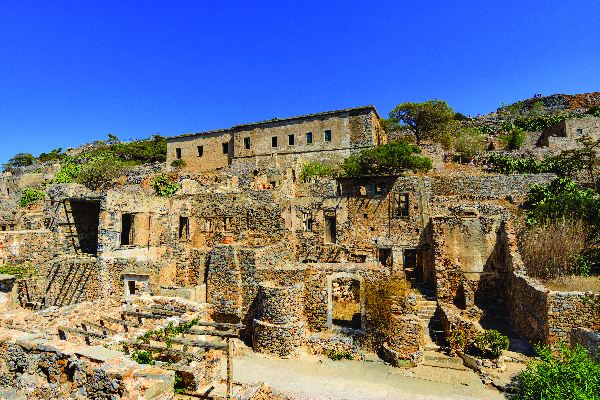 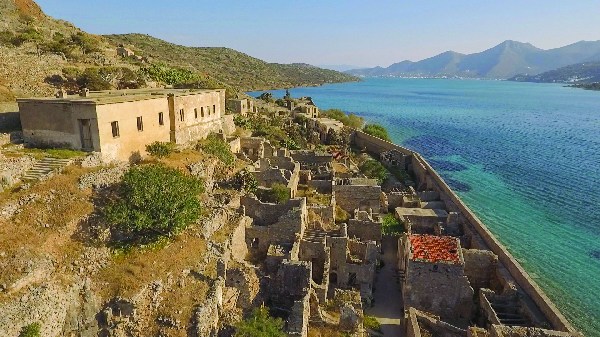 